Publicado en Madrid el 04/05/2021 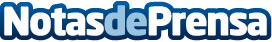 Más de la mitad de los jóvenes apuestan por el deporte para mejorar su forma física y bienestar emocionalHerbalife Nutrition, en el marco del I Informe Business Talents, ha preguntado a los jóvenes universitarios participantes del programa formativo "Business Talents" por su estilo de vida y cómo éste influye en su rendimiento. El deporte, vital para la mejora del bienestar y rendimiento intelectual de casi 3 de cada 4 encuestadosDatos de contacto:Cristina Villanueva Marín664054757Nota de prensa publicada en: https://www.notasdeprensa.es/mas-de-la-mitad-de-los-jovenes-apuestan-por-el Categorias: Nacional Sociedad Emprendedores Otros deportes http://www.notasdeprensa.es